ANALISIS   VOLUME  PENJUALAN   TERHADAP  PENDAPATAN PEDAGANG  TANAMAN  HIAS(Studi Kasus : Pedagang  Tanaman Hias Di  Taman Madirsan  Kecamatan Tanjung Morawa Kabupaten Deli Serdang )SKRIPSI  OLEH :RAMADHANSYAH  GULTOMNIM : 174114002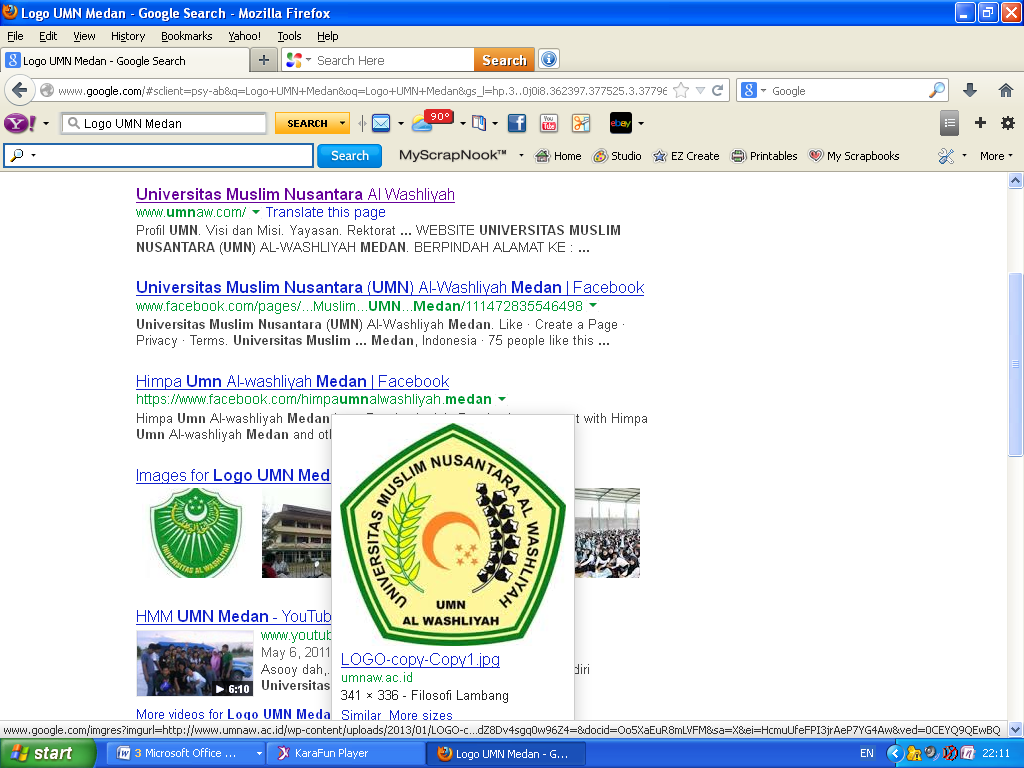 PROGRAM STUDI AGRIBISNISFAKULTAS PERTANIANUNIVERSITAS MUSLIM NUSANTARA AL WASHLIYAHMEDAN2021ANALISIS   VOLUME  PENJUALAN   TERHADAP  PENDAPATAN PEDAGANG  TANAMAN  HIAS(Studi Kasus : Pedagang  Tanaman Hias Di  Taman Madirsan  Kecamatan Tanjung Morawa Kabupaten Deli Serdang )SKRIPSIOLEH :RAMADHANSYAH  GULTOMNIM : 174114002Skripsi Ini Diajukan Sebagai Salah Satu Syarat Untuk Mendapatkan  Gelar Sarjana Pertanian Di Jurusan Agribisnis Fakultas PertanianUniversitas Muslim Nusantara Al Washliyah MedanPembimbingDr. Bambang Hermanto S.P, M.SiKetua Program StudiAgribisnisDr.Leni Handayani, S.P,M.Si.